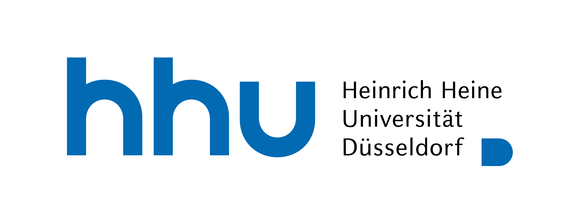 Wirtschaftswissenschaftliche FakultätSommersemester xxxx / Wintersemester xx/xxDiplom- / Master- / Bachelor- / Projektarbeitim Fach Betriebswirtschaftslehre / Volkswirtschaftslehre / 
Wirtschaftschemieüber das Thema„xx xxxx xxxxxxxx xxx xx“Eingereicht beiHerrn Univ.-Prof. Dr. Peter KenningLehrstuhl für Betriebswirtschaftslehre, insb.MarketingWirtschaftswissenschaftliche FakultätHeinrich-Heine-Universität DüsseldorfBetreut durch Max Mustermann, M. Sc.vonEmma MustermannDesign Allee 5047001 DorfstadtTel.: 02441 / 123456E-Mail: emma.mustermann@uni-duesseldorf.deGeburtsdatum: 29.01.1990Matrikel-Nr.: 99885579. FachsemesterBetriebswirtschaftslehreAbgabedatum: xx.xx.20xx